	AANVRAAG TOELATING BUURTFEESTOm een zaal te reserveren dient u een apart formulier in te vullen via: https://www.dilbeek.be/nl/themas/vrije-tijd/zaalhuurDEEL 1:	DE ORGANISATORORGANISATOR	VERANTWOORDELIJKE DEEL 2: 	OMSCHRIJVING NAAM EN OMSCHRIJVING BUURTFEEST TOEGANG WAT, WANNEER?WAAR?DEEL 3: 	VEILIGHEID INDOOR OUTDOOR RISICOANALYSEDEEL 4: 	DEELVERGUNNINGEN VERKEERSMAATREGELEN EN INNAME OPENBAAR DOMEINTIJDELIJKE TOELATING TOT HET SCHENKEN VAN STERKE DRANKOPEN VUURDEEL 5: 	GEMEENTELIJK MATERIAALTECHNISCH MATERIAALLOGISTIEK MATERIAAL	Nadarhekken – privaat gebruik	(excl. Verkeersmaatregelen)	 aantal:________ 	Tafels								 aantal:________ 	Stoelen								 aantal:________ 	Party tent (3x3m of 3x4,5m of 3x6m)				 aantal:________DEEL 6: 	VERVOER MATERIAAL ANDERE INSTANTIESDEEL 7: 	FACTURATIEGEGEVENS VOOR MATERIAAL EN VERVOERDEEL 8:	ONTMOET ELKAAR OP DEN TROTTOIRHet evenementenloket (Vrije Tijd) ondersteunt Ontmoet elkaar op den trottoir door enerzijds het gratis ter beschikking stellen van tafels en stoelen en anderzijds het verzorgen van animatie. Zij zorgen ook voor de levering van de tafels en stoelen. Het is dus niet nodig hiervoor vervoer aan te vragen via dit aanvraagformulier.DEEL 9: 	SUBSIDIE BUURTFEEST	Ja,  de ondergetekenden vragen de subsidie van € 110 aan voor dit buurtfeest en verklaren dat hiervoor van geen enkele overheid een subsidie wordt ontvangen.Datum van het buurtfeest	DEEL 10:	RESTERENDE VRAGEN OF BIJKOMENDE UITLEGDEEL 11:	BIJLAGENDEEL 12:	TOELATING BUURTFEESTDe organisator is te allen tijde verantwoordelijk voor alle ongevallen en alle risico’s. Hij draagt de eindverantwoordelijkheid van het hele evenement. Informeer daarom bij jouw verzekeringsagent om een geschikte verzekering af te sluiten. Ook al krijg je van het gemeentebestuur de toelating tot de organisatie van jouw evenement, kan het gemeentebestuur in geen geval aansprakelijk worden gesteld voor ongevallen, verliezen, schade en/of diefstal.Dit aanvraagformulier moet je ten laatste 8 weken vòòr je activiteit indienen.Bezorg het volledig ingevulde en ondertekende formulier in PDF aan team gemeenschap: evenementen@dilbeek.be.Naam buurtcomité/vereniging: Naam buurtcomité/vereniging: Naam buurtcomité/vereniging: Naam buurtcomité/vereniging: rechtsvorm: rechtsvorm:  feitelijke vereniging feitelijke vereniging feitelijke vereniging vzw   vzw   vzw   andere:  andere:  andere: straat nr. postcodewoonplaatswoonplaatswoonplaatswoonplaatswoonplaatstel./gsme-mail e-mail e-mail WebsiteBen je aangesloten bij een Dilbeekse adviesraad? Ben je aangesloten bij een Dilbeekse adviesraad? Ben je aangesloten bij een Dilbeekse adviesraad? Ben je aangesloten bij een Dilbeekse adviesraad? Ben je aangesloten bij een Dilbeekse adviesraad? Ben je aangesloten bij een Dilbeekse adviesraad? Ben je aangesloten bij een Dilbeekse adviesraad?   ja  ja  ja  ja welke?  welke? Werk je samen met een gemeentelijke dienst? Werk je samen met een gemeentelijke dienst? Werk je samen met een gemeentelijke dienst? Werk je samen met een gemeentelijke dienst? Werk je samen met een gemeentelijke dienst? Werk je samen met een gemeentelijke dienst? Werk je samen met een gemeentelijke dienst?   ja  ja  ja  ja welke?  welke? De verantwoordelijke moet meerderjarig zijn en moet aanwezig zijn tijdens het buurtfeest. Deze persoon ontvangt alle briefwisseling. voornaam + naam:voornaam + naam:voornaam + naam:voornaam + naam:straatnr. postcode woonplaats woonplaats gsme-mail geboortedatumgeboortedatumfunctie Toegankelijk:  voor iedereen   op uitnodiging Tarief:  gratis   betalendOPBOUWOPBOUWOPBOUWOPBOUWOPBOUWOPBOUWOPBOUWOPBOUWOPBOUWOPBOUWOPBOUWOPBOUWOPBOUWOPBOUWdatum beginuurbeginuurEVENEMENTEVENEMENTEVENEMENTEVENEMENTEVENEMENTEVENEMENTEVENEMENTEVENEMENTEVENEMENTEVENEMENTEVENEMENTEVENEMENTEVENEMENTEVENEMENTdatumbeginuurbeginuureinduureinduureinduuraantal deelnemers?aantal deelnemers?aantal deelnemers?(schatting)(schatting)(schatting)(schatting)(schatting)(schatting)(schatting)(schatting)AFBRAAK AFBRAAK AFBRAAK AFBRAAK AFBRAAK AFBRAAK AFBRAAK AFBRAAK AFBRAAK AFBRAAK AFBRAAK AFBRAAK AFBRAAK AFBRAAK datum einduureinduureinduurNaam (hoofd)locatie:Naam (hoofd)locatie:Naam (hoofd)locatie:straatnr. postcode woonplaats Type locatie: Type locatie:   publieke locatie  publieke locatie  publieke locatie  publieke locatie  private locatie  private locatie  private locatieGaat het evenement binnen door?Gaat het evenement binnen door?Gaat het evenement binnen door?  ja  ja  ja  ja  ja afmetingen zaal:m (breedte)xm (lengte) max. capaciteit:personenpersonenpersonenpersonen aantal (nood)uitgangen gebouw: aantal (nood)uitgangen gebouw:Gaat het evenement in openlucht door?Gaat het evenement in openlucht door?Gaat het evenement in openlucht door?  ja  ja  ja  ja  jaWorden er partytentjes opgesteld?Worden er partytentjes opgesteld?Worden er partytentjes opgesteld?  ja  ja  ja  ja  jaWorden er tenten opgesteld die groter zijn dan 20 m²?Worden er tenten opgesteld die groter zijn dan 20 m²?Worden er tenten opgesteld die groter zijn dan 20 m²?  ja  ja  ja  ja  ja afmetingen tent:m (breedte)xm (lengte) aantal (nood)uitgangen tent:Is er een EHBO-koffer aanwezig? Is er een EHBO-koffer aanwezig? Is er een EHBO-koffer aanwezig?   ja  jaVink aan welke risico’s van toepassing zijn op jouw evenement:    Vink aan welke risico’s van toepassing zijn op jouw evenement:    Vink aan welke risico’s van toepassing zijn op jouw evenement:    Vink aan welke risico’s van toepassing zijn op jouw evenement:    Vink aan welke risico’s van toepassing zijn op jouw evenement:      barbecue  vuurkorf  vuurkorf  kampvuur  gasinstallatie  bak- en braadtoestel  bak- en braadtoestel  frituurpan  grote tent (>20 m²)  partytent  partytent  stroomgenerator  podium  kraam   kraam   verwarmingselement  camping   overnachting medewerkers op evenementlocatie  overnachting medewerkers op evenementlocatie  overnachting medewerkers op evenementlocatie  alcoholisch gegiste drank  (bier, porto, wijn…)  sterke drank (> 22% alcohol, cocktails, alcopops, jenever, likeur, rum, whisky, wodka …)  sterke drank (> 22% alcohol, cocktails, alcopops, jenever, likeur, rum, whisky, wodka …)  sterke drank (> 22% alcohol, cocktails, alcopops, jenever, likeur, rum, whisky, wodka …)Zijn er andere te verwachten risico’s? Zijn er andere te verwachten risico’s? Zijn er andere te verwachten risico’s? Zijn er andere te verwachten risico’s? Zijn er andere te verwachten risico’s? Wens je het openbaar domein in te nemen?Wens je het openbaar domein in te nemen?Wens je het openbaar domein in te nemen?Wens je het openbaar domein in te nemen?  ja   ja   ja   ja   ja   ja   ja Verwacht je hinder voor de lijnbussen?Verwacht je hinder voor de lijnbussen?Verwacht je hinder voor de lijnbussen?Verwacht je hinder voor de lijnbussen?  ja   ja   ja   ja   ja   ja   ja Moeten er straten verkeersvrij worden gemaakt? Moeten er straten verkeersvrij worden gemaakt? Moeten er straten verkeersvrij worden gemaakt? Moeten er straten verkeersvrij worden gemaakt?   ja  ja  ja  ja  ja  ja  jastraatstraatvan nr. van nr. tot nr. deelgemeentedeelgemeentedeelgemeentedeelgemeentedeelgemeente begindatum uuruur einddatumuuruurMoet er een parkeerverbod worden ingesteld? Moet er een parkeerverbod worden ingesteld? Moet er een parkeerverbod worden ingesteld? Moet er een parkeerverbod worden ingesteld?   ja   ja   ja   ja   ja   ja   ja straatstraatvan nr. van nr. tot nr. deelgemeentedeelgemeentedeelgemeentedeelgemeentedeelgemeente begindatum uuruur einddatumuuruurVerkeersmaatregelen? Verduidelijk de gewenste verkeerssituatie op een bijgevoegd plan.Verkeersmaatregelen? Verduidelijk de gewenste verkeerssituatie op een bijgevoegd plan.Verkeersmaatregelen? Verduidelijk de gewenste verkeerssituatie op een bijgevoegd plan.Verkeersmaatregelen? Verduidelijk de gewenste verkeerssituatie op een bijgevoegd plan.Verkeersmaatregelen? Verduidelijk de gewenste verkeerssituatie op een bijgevoegd plan.Verkeersmaatregelen? Verduidelijk de gewenste verkeerssituatie op een bijgevoegd plan.Verkeersmaatregelen? Verduidelijk de gewenste verkeerssituatie op een bijgevoegd plan.Verkeersmaatregelen? Verduidelijk de gewenste verkeerssituatie op een bijgevoegd plan.Verkeersmaatregelen? Verduidelijk de gewenste verkeerssituatie op een bijgevoegd plan.Verkeersmaatregelen? Verduidelijk de gewenste verkeerssituatie op een bijgevoegd plan.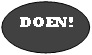 Wens je sterke drank te schenken?> 22% alcohol, cocktails, alcopops, jenever, likeur, rum, whisky, wodka …  ja Wens je toelating voor het plaatsen van vuurmanden/vuurkorven?   jaElektriciteitskast (verdeelkast met aansluiting 220 of 400 Volt)   Elektriciteitskast (verdeelkast met aansluiting 220 of 400 Volt)    aantal:Waterhydrant (met teller):  aantal: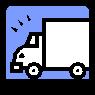 Vervoersopdracht technisch materiaalVervoersopdracht technisch materiaalleveringsadres: leveringsmoment:dag en uur (enkel werkdagen)Vervoersopdracht materiaalVervoersopdracht materiaalleveringsadres: leveringsmoment:dag en uur (enkel werkdagen)Vervoersopdracht 1Vervoersopdracht 1Vervoersopdracht 1Vervoersopdracht 1Vervoersopdracht 1Vervoersopdracht 1Welk materiaal? Welk materiaal? Locatie A: PIVO  PIVO  PIVO  ULDK  Sport VlaanderenLocatie B: idem adres hoofdlocatie evenement  idem adres hoofdlocatie evenement  idem adres hoofdlocatie evenement  idem adres hoofdlocatie evenement  idem adres hoofdlocatie evenement  ander adres, nl.: ander adres, nl.:A → B:  dag en uur (enkel werkdagen): A → B:  dag en uur (enkel werkdagen): A → B:  dag en uur (enkel werkdagen): B → A:  dag en uur (enkel werkdagen): B → A:  dag en uur (enkel werkdagen): B → A:  dag en uur (enkel werkdagen): Vervoersopdracht 2Vervoersopdracht 2Vervoersopdracht 2Vervoersopdracht 2Vervoersopdracht 2Vervoersopdracht 2Welk materiaal? Welk materiaal? Locatie A: PIVO PIVO PIVO ULDK  Sport VlaanderenLocatie B: idem adres hoofdlocatie evenement  idem adres hoofdlocatie evenement  idem adres hoofdlocatie evenement  idem adres hoofdlocatie evenement  idem adres hoofdlocatie evenement  ander adres, nl.: ander adres, nl.:A → B:  dag en uur (enkel werkdagen): A → B:  dag en uur (enkel werkdagen): A → B:  dag en uur (enkel werkdagen): B → A:  dag en uur (enkel werkdagen): B → A:  dag en uur (enkel werkdagen): B → A:  dag en uur (enkel werkdagen): Onderstaande gegevens moet je enkel invullen wanneer je in deel 5 (gemeentelijke materiaal) of deel 6 (vervoer materiaal andere instanties) ook iets aankruiste of invulde. Onderstaande gegevens moet je enkel invullen wanneer je in deel 5 (gemeentelijke materiaal) of deel 6 (vervoer materiaal andere instanties) ook iets aankruiste of invulde. Onderstaande gegevens moet je enkel invullen wanneer je in deel 5 (gemeentelijke materiaal) of deel 6 (vervoer materiaal andere instanties) ook iets aankruiste of invulde. Onderstaande gegevens moet je enkel invullen wanneer je in deel 5 (gemeentelijke materiaal) of deel 6 (vervoer materiaal andere instanties) ook iets aankruiste of invulde. Onderstaande gegevens moet je enkel invullen wanneer je in deel 5 (gemeentelijke materiaal) of deel 6 (vervoer materiaal andere instanties) ook iets aankruiste of invulde. Onderstaande gegevens moet je enkel invullen wanneer je in deel 5 (gemeentelijke materiaal) of deel 6 (vervoer materiaal andere instanties) ook iets aankruiste of invulde. Onderstaande gegevens moet je enkel invullen wanneer je in deel 5 (gemeentelijke materiaal) of deel 6 (vervoer materiaal andere instanties) ook iets aankruiste of invulde. Onderstaande gegevens moet je enkel invullen wanneer je in deel 5 (gemeentelijke materiaal) of deel 6 (vervoer materiaal andere instanties) ook iets aankruiste of invulde. Onderstaande gegevens moet je enkel invullen wanneer je in deel 5 (gemeentelijke materiaal) of deel 6 (vervoer materiaal andere instanties) ook iets aankruiste of invulde. Onderstaande gegevens moet je enkel invullen wanneer je in deel 5 (gemeentelijke materiaal) of deel 6 (vervoer materiaal andere instanties) ook iets aankruiste of invulde. Rekeninghouder en -nummer:Rekeninghouder en -nummer:Rekeninghouder en -nummer:Rekeninghouder en -nummer:Adres:Adres:  idem adres organisator  idem adres organisator  idem adres organisator  idem adres verantwoordelijke  idem adres verantwoordelijke onderstaand adres, nl.: onderstaand adres, nl.: onderstaand adres, nl.:straatstraatnr. postcode postcode woonplaats 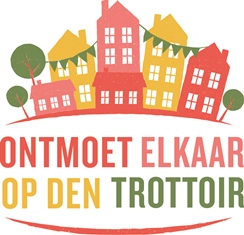 Zwier je deuren open en doe eens een buurtfeest op je stoepWens je deel te nemen aan Ontmoet elkaar op den trottoir?Wens je deel te nemen aan Ontmoet elkaar op den trottoir?Wens je deel te nemen aan Ontmoet elkaar op den trottoir?Wens je deel te nemen aan Ontmoet elkaar op den trottoir?  jaHoeveel volwassenen zullen er aanwezig zijn?(schatting)Hoeveel kinderen (tot 12 jaar) zullen er aanwezig zijn?(schatting)Wens je gratis straatanimatie?Wens je gratis straatanimatie?Wens je gratis straatanimatie?Wens je gratis straatanimatie?Wens je gratis straatanimatie?Wens je gratis straatanimatie?Wens je gratis straatanimatie?  ja  jaOp welk moment kan er zeker GEEN animatie doorgaan?Op welk moment kan er zeker GEEN animatie doorgaan?Op welk moment kan er zeker GEEN animatie doorgaan?Op welk moment kan er zeker GEEN animatie doorgaan?Op welk moment kan er zeker GEEN animatie doorgaan?Op welk moment kan er zeker GEEN animatie doorgaan?Op welk moment kan er zeker GEEN animatie doorgaan?vanuur totuurWens je gratis tafels en stoelen?Wens je gratis tafels en stoelen?Wens je gratis tafels en stoelen?Wens je gratis tafels en stoelen?Wens je gratis tafels en stoelen?  jaAantal tafels (± 80 x 180 cm)Aantal stoelenBuurtcomité (naam)Buurtcomité (naam)Buurtcomité (naam)Rekeningnummer waarop de subsidie moet worden gestortRekeningnummer waarop de subsidie moet worden gestortRekeningnummer waarop de subsidie moet worden gestortRekeningnummer waarop de subsidie moet worden gestortRekeningnummer waarop de subsidie moet worden gestortRekeningnummer waarop de subsidie moet worden gestortTitularis van het rekeningnummer (naam)Titularis van het rekeningnummer (naam)Titularis van het rekeningnummer (naam)Titularis van het rekeningnummer (naam)Titularis van het rekeningnummer (naam)Titularis van het rekeningnummer (naam)Titularis van het rekeningnummer (naam)straathuisnr.huisnr.postcodegemeente gemeente telnr./gsmrijksregisternummer of ondernemingsnummer vzw rijksregisternummer of ondernemingsnummer vzw rijksregisternummer of ondernemingsnummer vzw rijksregisternummer of ondernemingsnummer vzw rijksregisternummer of ondernemingsnummer vzw Voorzitter (naam)Voorzitter (naam)Voorzitter (naam)Voorzitter (naam) idem als titularis idem als titularisstraathuisnr.huisnr.postcodegemeente gemeente telnr./gsmSecretaris (naam)Secretaris (naam)Secretaris (naam)Secretaris (naam) idem als titularis idem als titularisstraathuisnr.huisnr.postcodegemeente gemeente telnr./gsmDatum aanvraag:Datum aanvraag:Datum aanvraag:Datum aanvraag:Datum aanvraag:Datum aanvraag:Datum aanvraag:Handtekening voorzitter:Handtekening voorzitter:Handtekening voorzitter:Handtekening voorzitter:Handtekening voorzitter:Handtekening voorzitter:Handtekening voorzitter:Handtekening secretaris:Handtekening secretaris:Handtekening secretaris:Handtekening secretaris:Bezorg  NA het buurtfeest volgende bewijsstukken:Bezorg  NA het buurtfeest volgende bewijsstukken:1. een kopie van de uitnodiging waaruit blijkt dat alle buurtbewoners werden uitgenodigd. De uitnodigingen mogen uitsluitend in het Nederlands verstuurd worden (zie artikel 8 van het reglement buurtfeestsubsidies)2. een bewijs waaruit blijkt waarvoor de subsidie werd gebruikt (vb. factuur)3. een lijst van de aanwezigen, met vermelding van hun naam en adresHoe?Per post aan evenementenloket t.a.v. buurtfeesten, Kamerijklaan 46, 1700 Dilbeekof – bij voorkeur – via e-mail naar evenementen@dilbeek.beWanneer?Ten laatste 1 maand na het buurtfeest. Indien wij niet tijdig alle bewijstukken ontvangen, kunnen wij niet overgaan tot de uitbetaling van de subsidie. Resterende vragen stel je niet in een begeleidende brief of mail, maar noteer je hier. Ook bijkomende uitleg kan je hier noteren:Noodzakelijke documenten dien ik  samen met dit formulier inbezorg ik zo snel mogelijk Schets verkeerssituatie (zie deel 4)Afhaaldocumenten andere instanties (deel 6)Indien je materiaal bij een andere instantie leent en je de gemeentelijke diensten verzoekt om dit te vervoerenIk, ondergetekende, (naam verantwoordelijke in DRUKLETTERS)vraag aan gemeente Dilbeek om het buurtfeest - zoals omschreven in dit aanvraagformulier - te mogen organiseren;erken kennis te hebben genomen van het document Informatie voor organisatoren en het reglement op het gebruik en het vervoer van materiaal voor evenementen;erken kennis te hebben genomen van het reglement buurtfeestsubsidie (indien van toepassing);weet dat het Algemeen Politiereglement te allen tijde moet worden nageleefd.vraag aan gemeente Dilbeek om het buurtfeest - zoals omschreven in dit aanvraagformulier - te mogen organiseren;erken kennis te hebben genomen van het document Informatie voor organisatoren en het reglement op het gebruik en het vervoer van materiaal voor evenementen;erken kennis te hebben genomen van het reglement buurtfeestsubsidie (indien van toepassing);weet dat het Algemeen Politiereglement te allen tijde moet worden nageleefd.vraag aan gemeente Dilbeek om het buurtfeest - zoals omschreven in dit aanvraagformulier - te mogen organiseren;erken kennis te hebben genomen van het document Informatie voor organisatoren en het reglement op het gebruik en het vervoer van materiaal voor evenementen;erken kennis te hebben genomen van het reglement buurtfeestsubsidie (indien van toepassing);weet dat het Algemeen Politiereglement te allen tijde moet worden nageleefd.vraag aan gemeente Dilbeek om het buurtfeest - zoals omschreven in dit aanvraagformulier - te mogen organiseren;erken kennis te hebben genomen van het document Informatie voor organisatoren en het reglement op het gebruik en het vervoer van materiaal voor evenementen;erken kennis te hebben genomen van het reglement buurtfeestsubsidie (indien van toepassing);weet dat het Algemeen Politiereglement te allen tijde moet worden nageleefd.Datum aanvraag:Datum aanvraag:Handtekening:Handtekening: